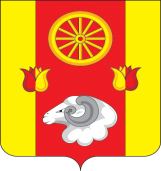 	        РОССИЙСКАЯ ФЕДЕРАЦИЯ
РОСТОВСКАЯ ОБЛАСТЬ ПЕРВОМАЙСКОЕ СЕЛЬСКОЕ ПОСЕЛЕНИЕМУНИЦИПАЛЬНОЕ ОБРАЗОВАНИЕ«ПЕРВОМАЙСКОЕ СЕЛЬСКОЕ ПОСЕЛЕНИЕ»АДМИНИСТРАЦИЯ  ПЕРВОМАЙСКОГО СЕЛЬСКОГО ПОСЕЛЕНИЯПОСТАНОВЛЕНИЕ 11.04.2023	      № 29                      	         с. Первомайское          Об окончании отопительного  сезона 2022 – 2023 гг.На основании постановления администрации Ремонтненского района от 14.03.2023 г., № 234 «Об окончании отопительного сезона 2022-2023 гг.» и в связи с повышением температуры наружного воздуха, в целях обеспечения температурного режима в учреждениях и организациях поселенияПОСТАНОВЛЯЮ:           1. Считать 15.04.2023 днем окончания отопительного сезона 2022-2023 годов.2. Руководителям учреждений при необходимости обеспечения температурного режима в помещениях, продолжить работу отопительных систем после официального окончания отопительного сезона, издав внутренний нормативный акт.3. Главному специалисту по жилищно-коммунальному хозяйству, руководителям учреждений:3.1. Обеспечить выполнение данного постановления.3.2. Организовать ежедневный контроль температурного режима в помещениях подведомственных учреждений. 3.3. В период с 15.04.2023 по 30.04.2023 информировать об окончании работы отопительных систем отдел координации отраслей ЖКХ, строительства, транспорта и связи Администрации Ремонтненского района.3.4. Провести обследование отопительных систем на предмет установления перечня работ по подготовке к новому отопительному сезону 2023-2024 годов.3.5. В срок до 15.04.2023 предоставить в отдел координации отраслей ЖКХ, строительства, транспорта и связи Администрации Ремонтненского района график работ и перечень мероприятий, подлежащих выполнению к отопительному сезону 2023-2024 годов.3.6. Принять меры по консервации и сохранности оборудования. 4. Контроль за исполнением постановления оставляю за собойГлава Администрации Первомайского сельского поселения	      В.И. Коскин